Тема: Протяжные лирические песни.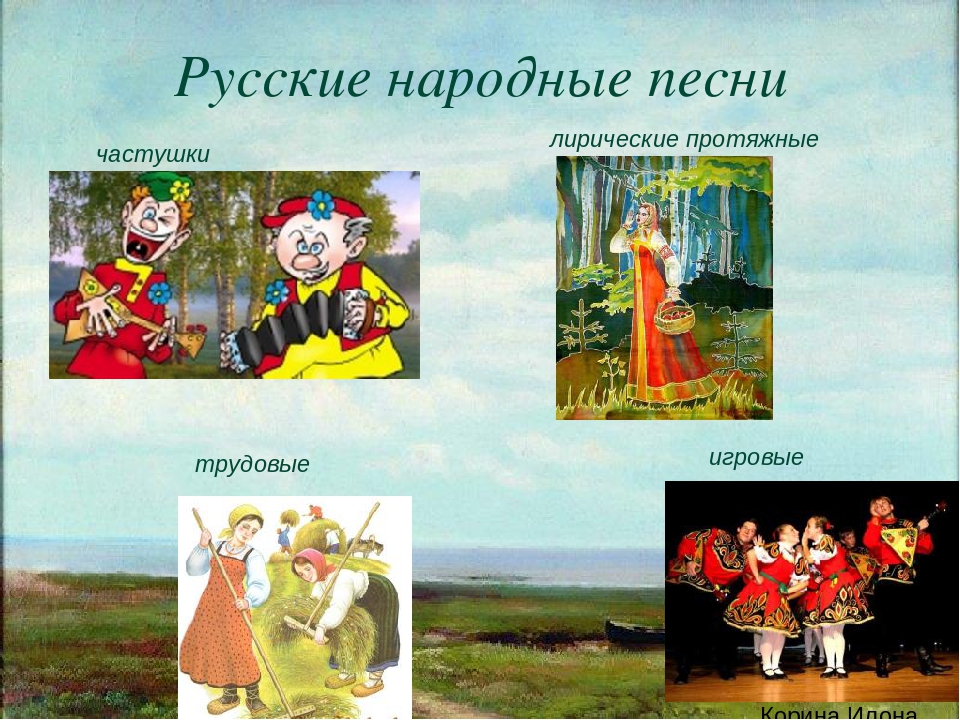 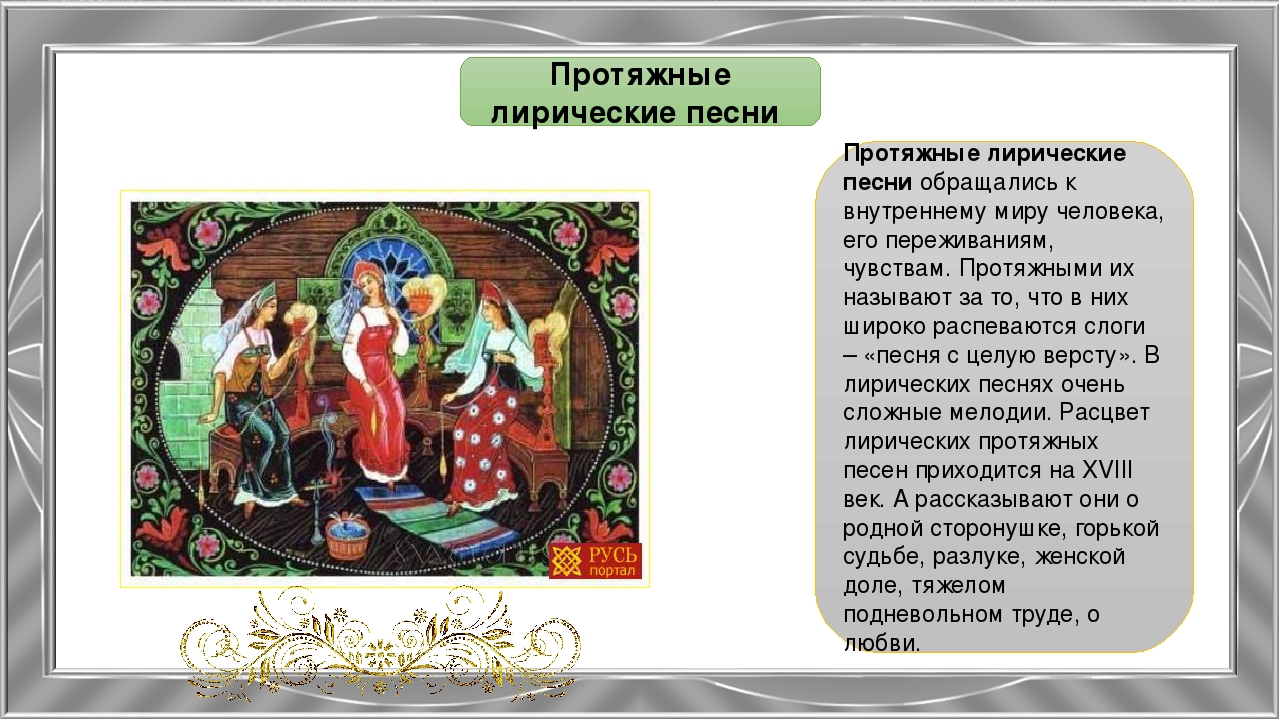 https://youtu.be/KrjcOifhSeY видео пример https://youtu.be/uQGPUFRub2w видео пример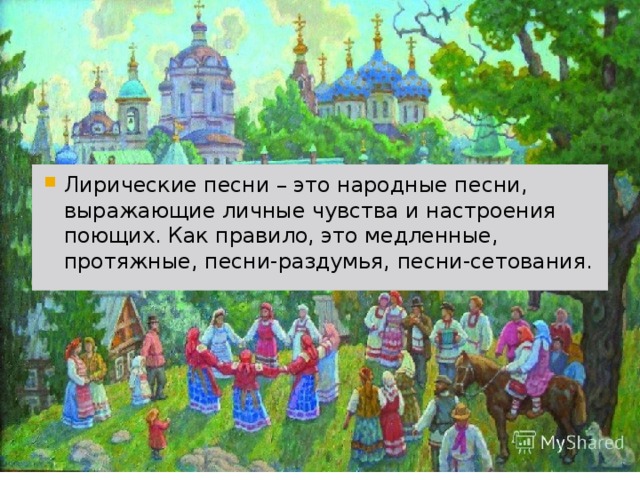 